DOES IT LOOK FAIR OR NOT? Circle the pictures showing something that looks fair. 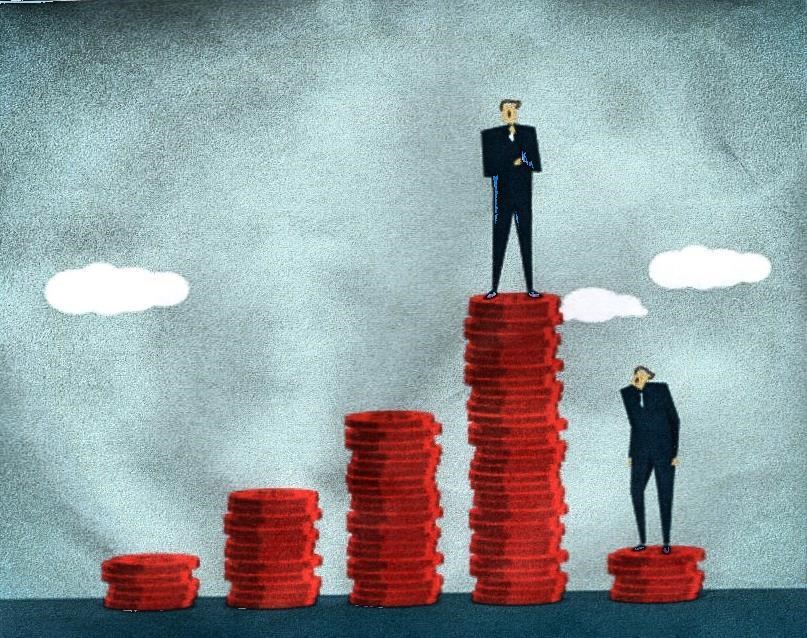 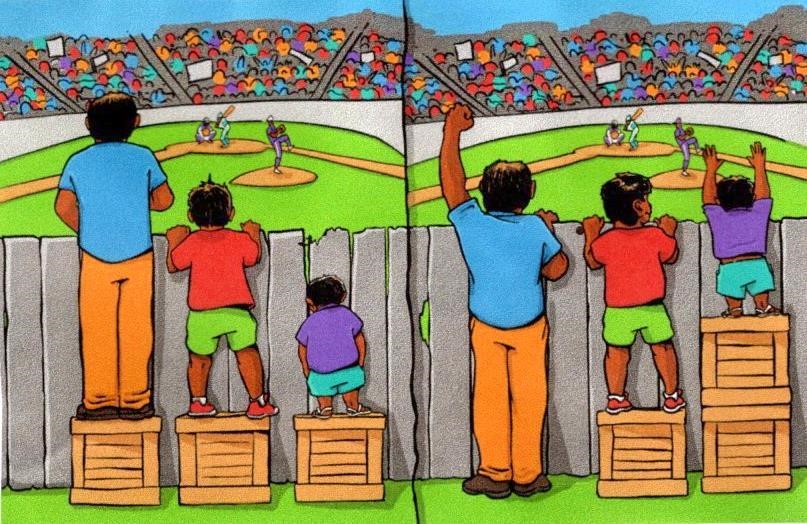 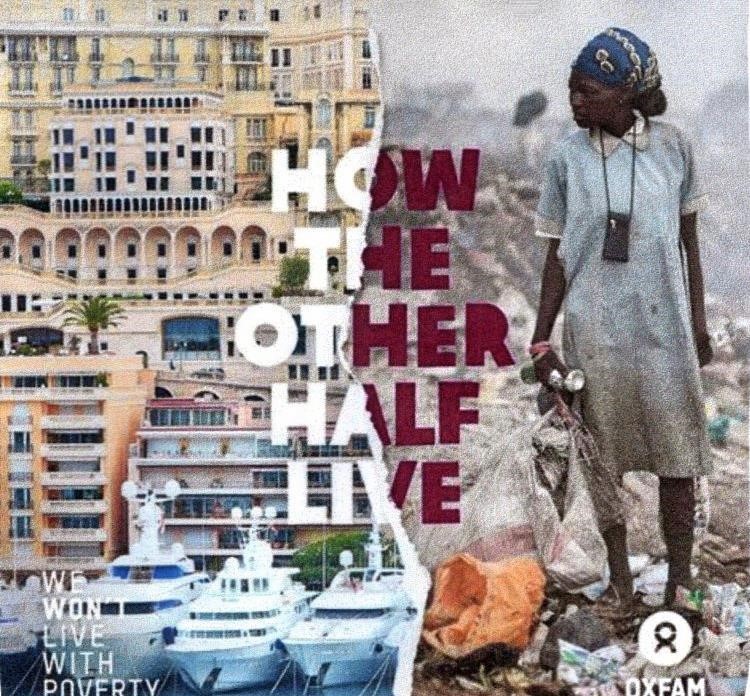 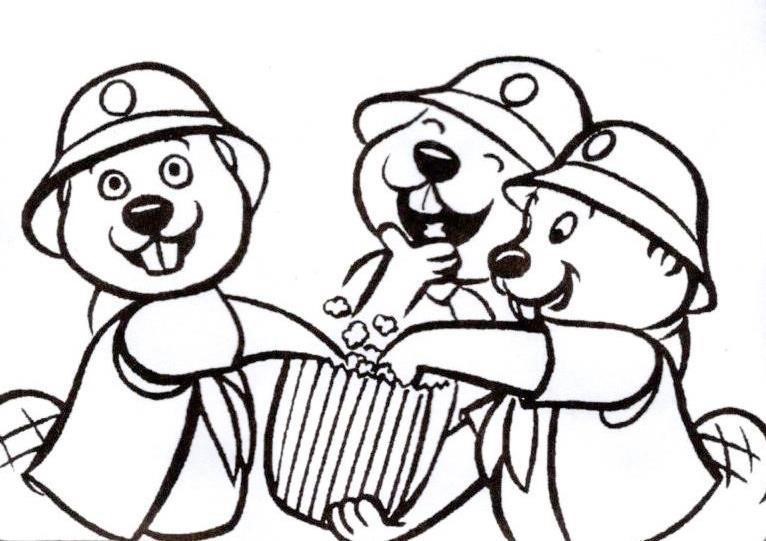 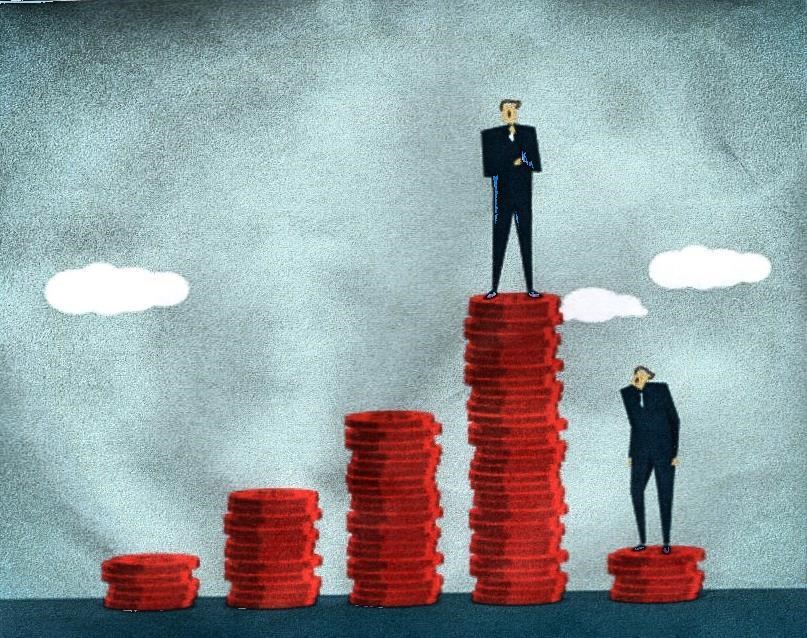 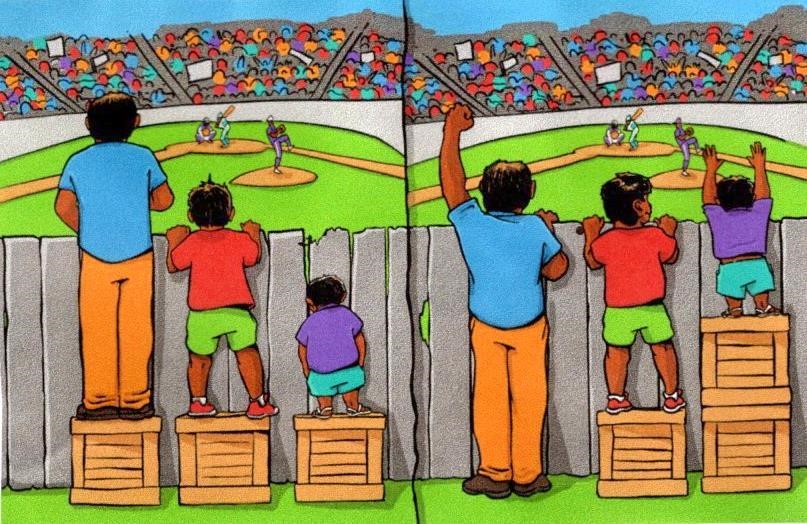 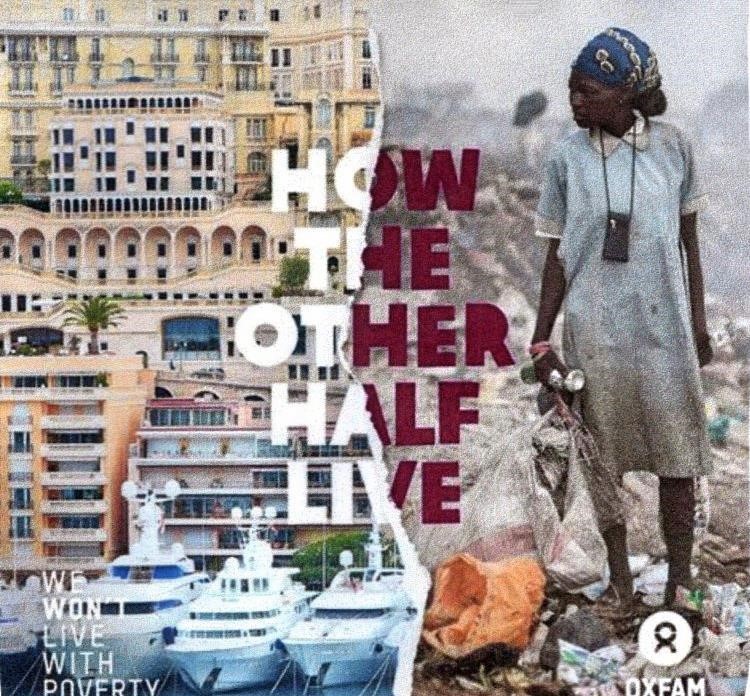 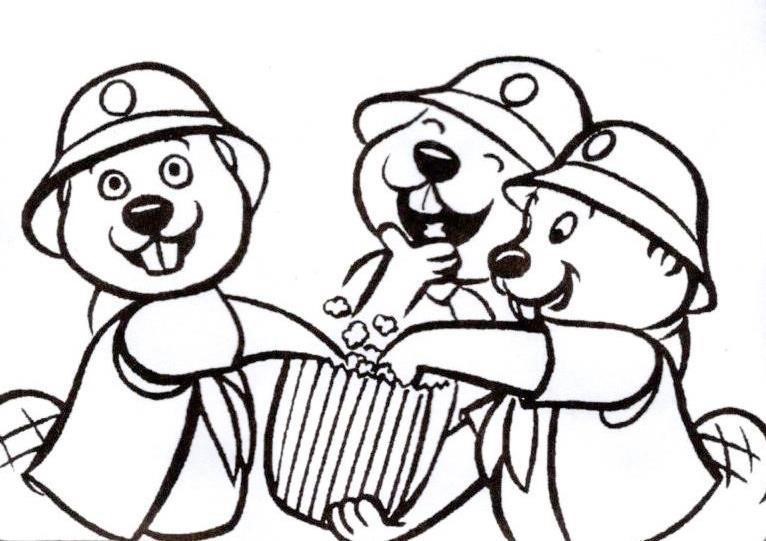 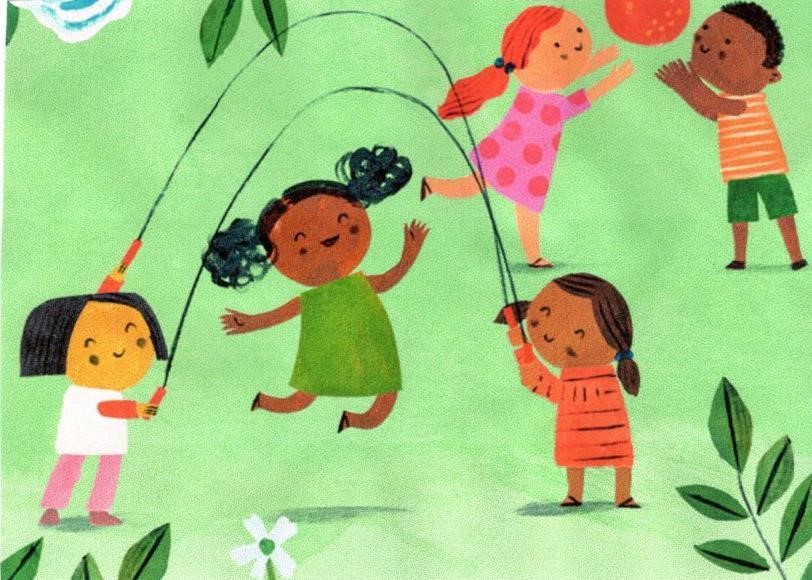 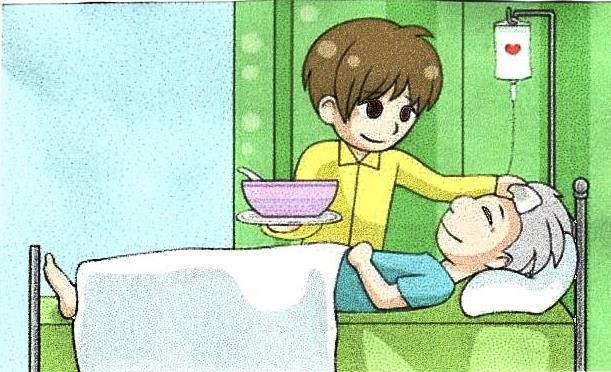 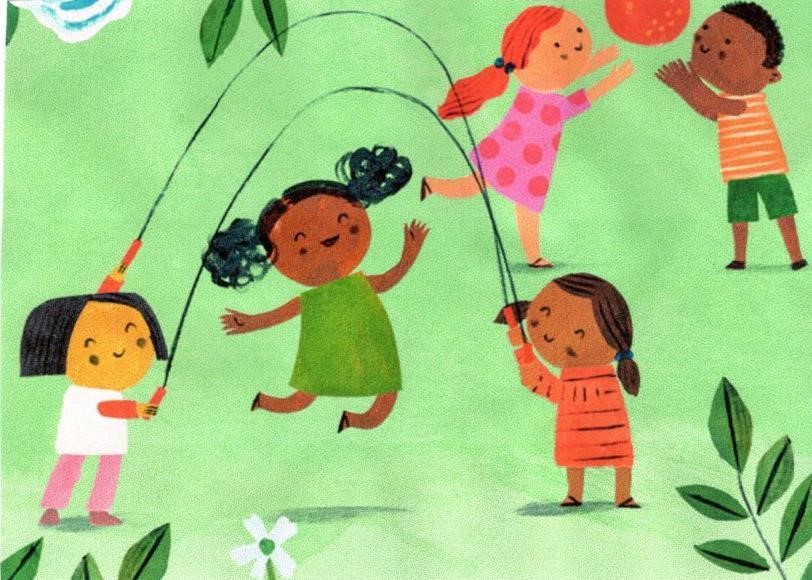 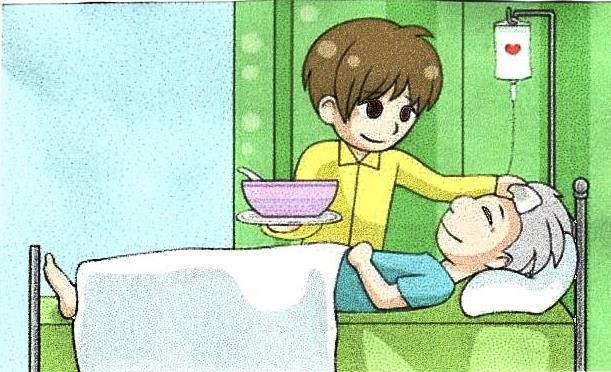 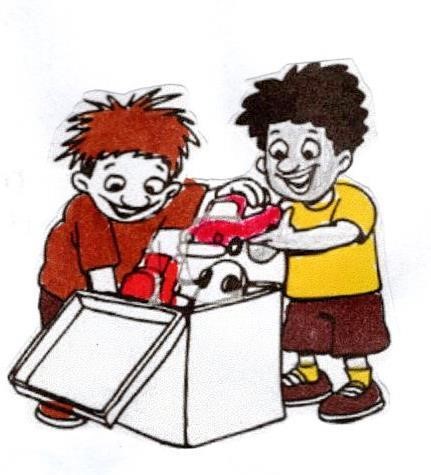 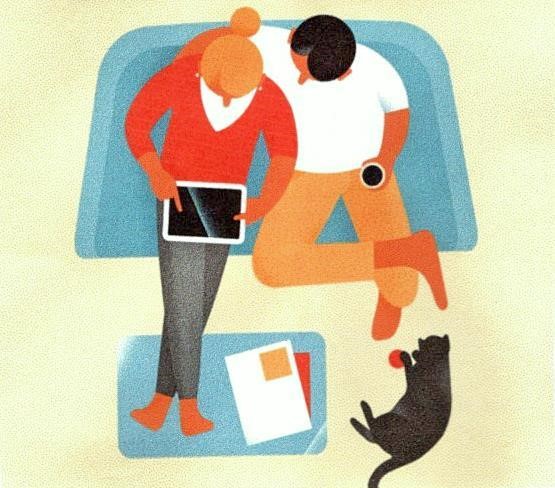 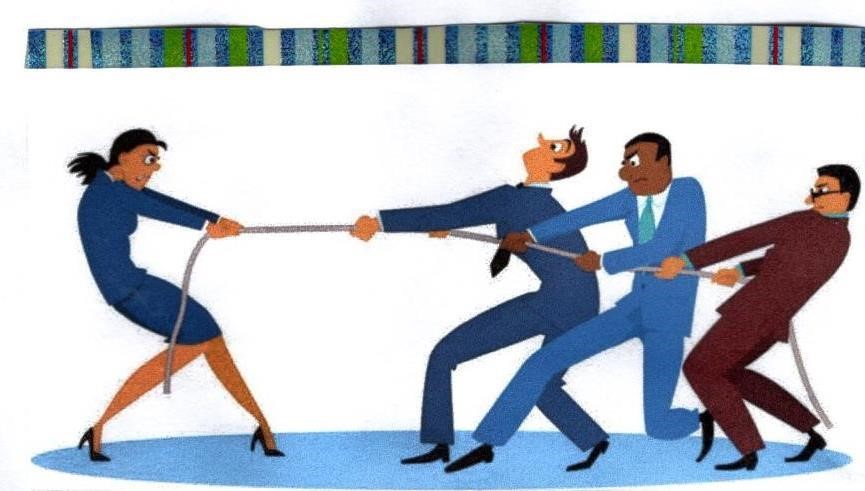 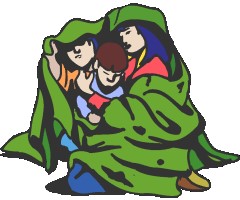 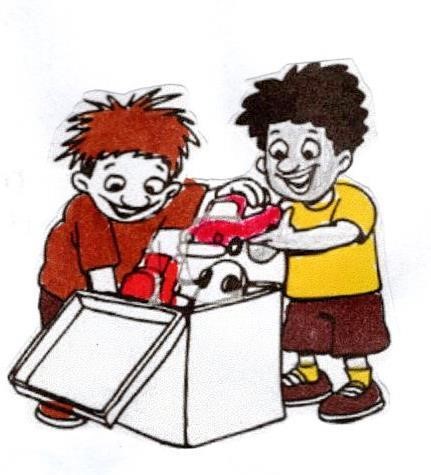 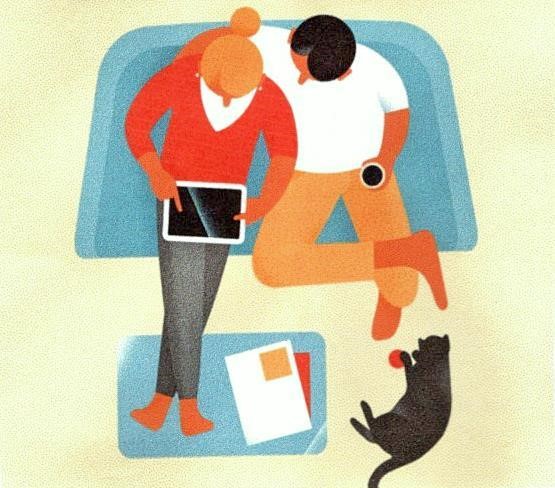 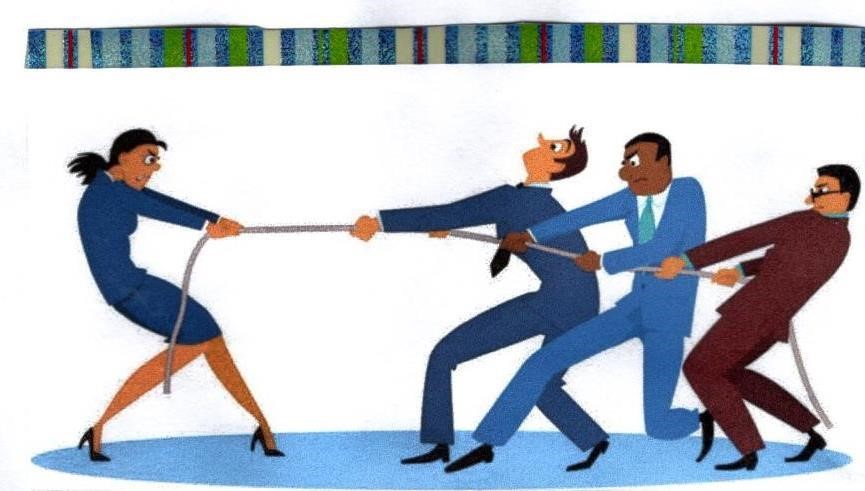 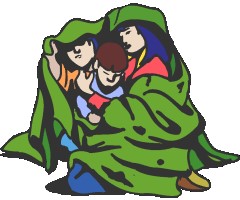 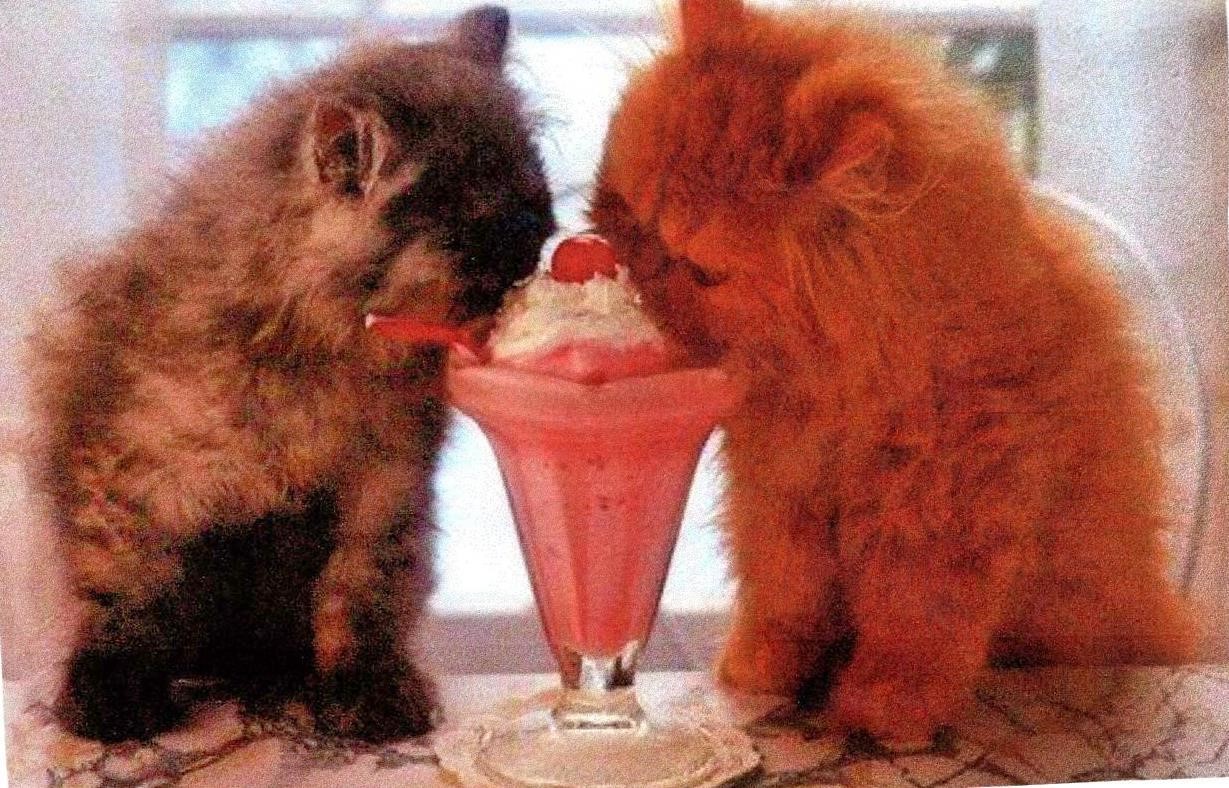 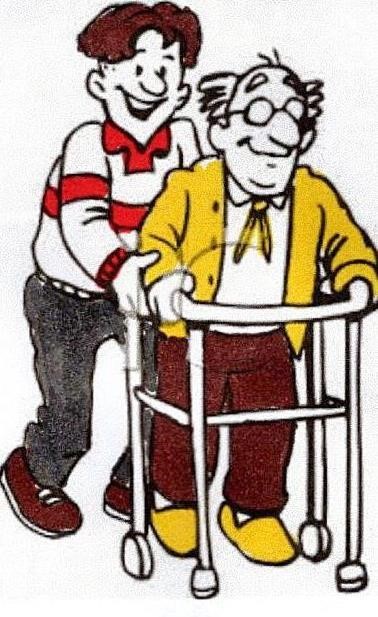 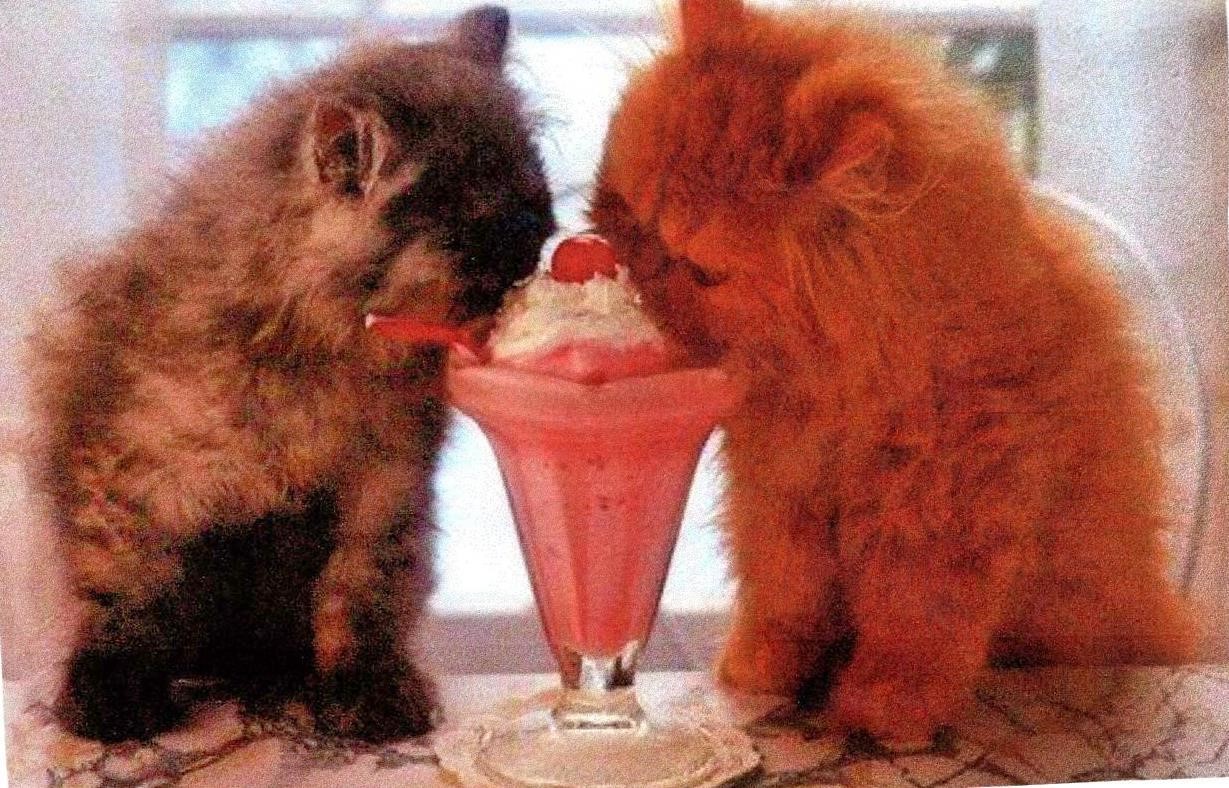 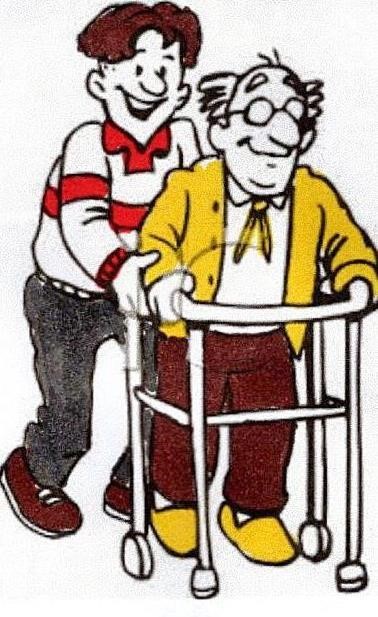 